اختبار ستيب التجريبى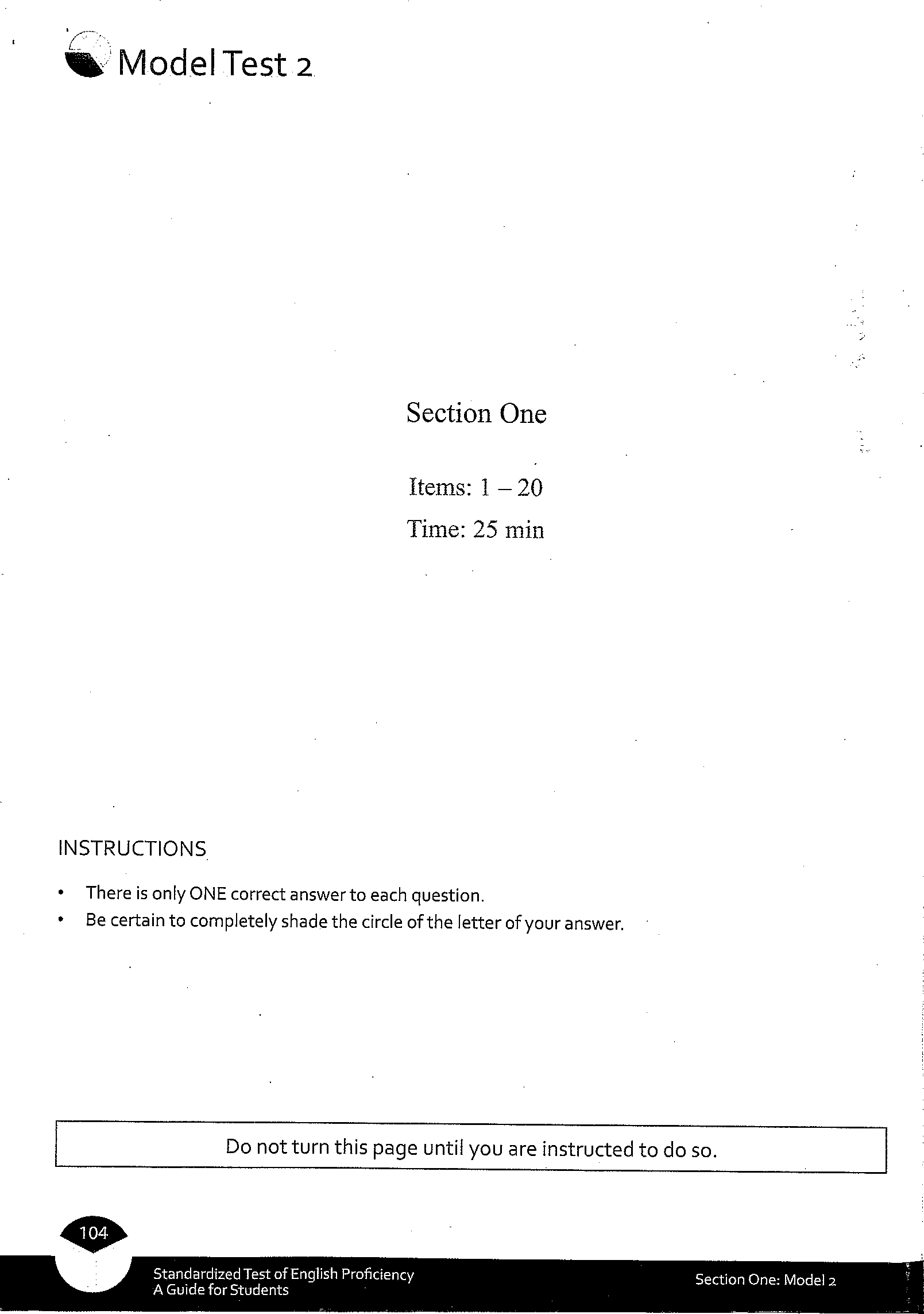 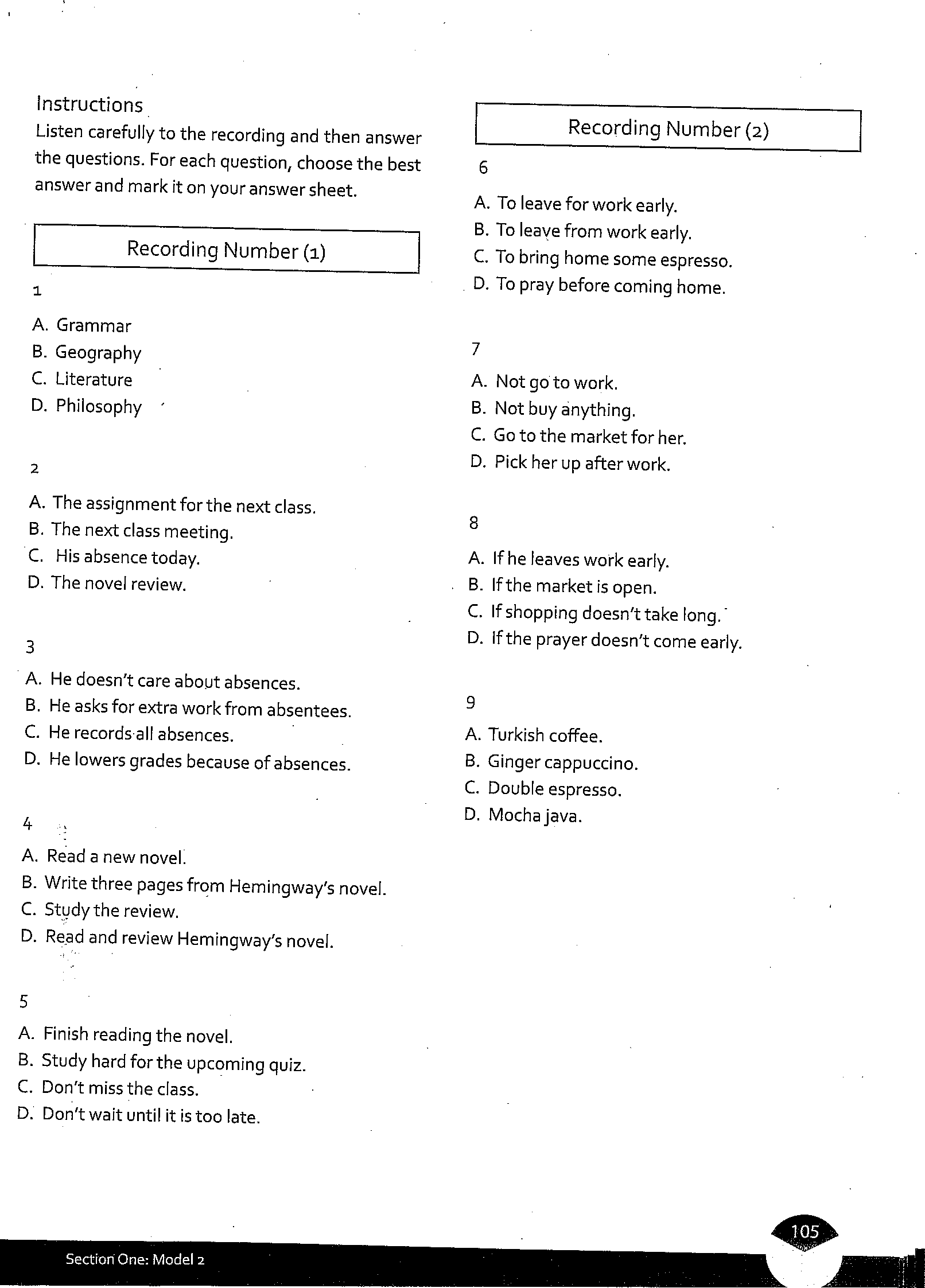 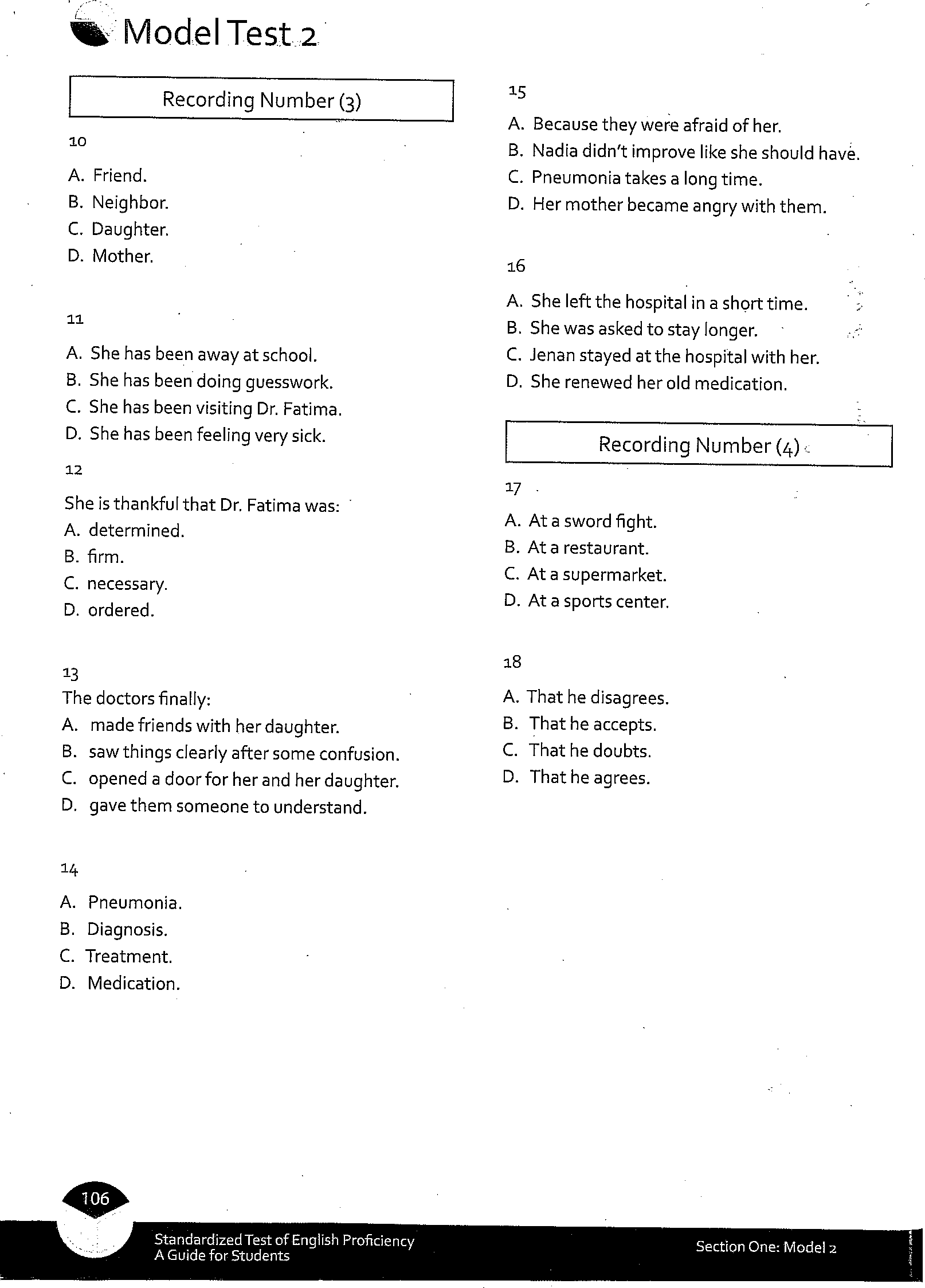 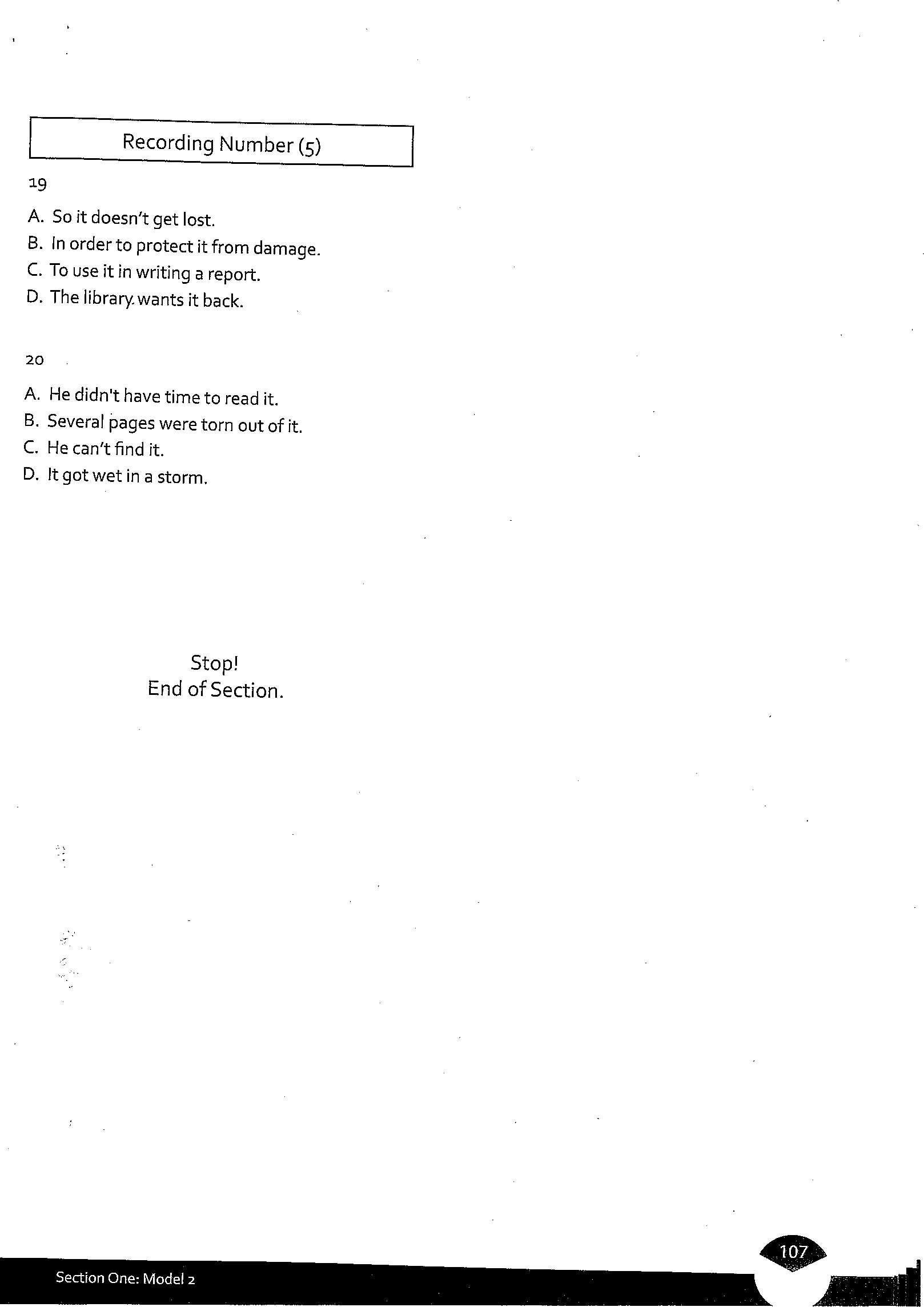 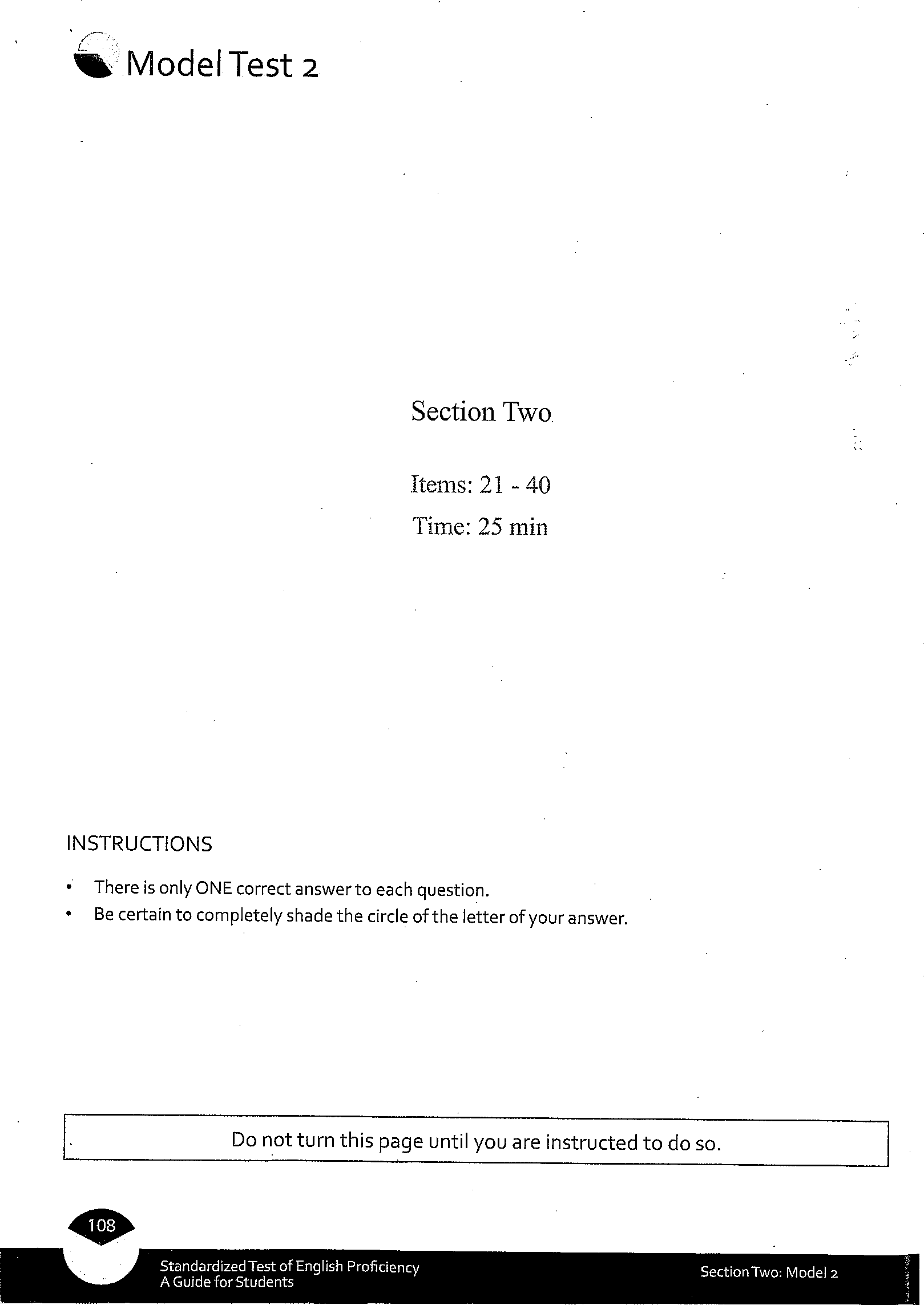 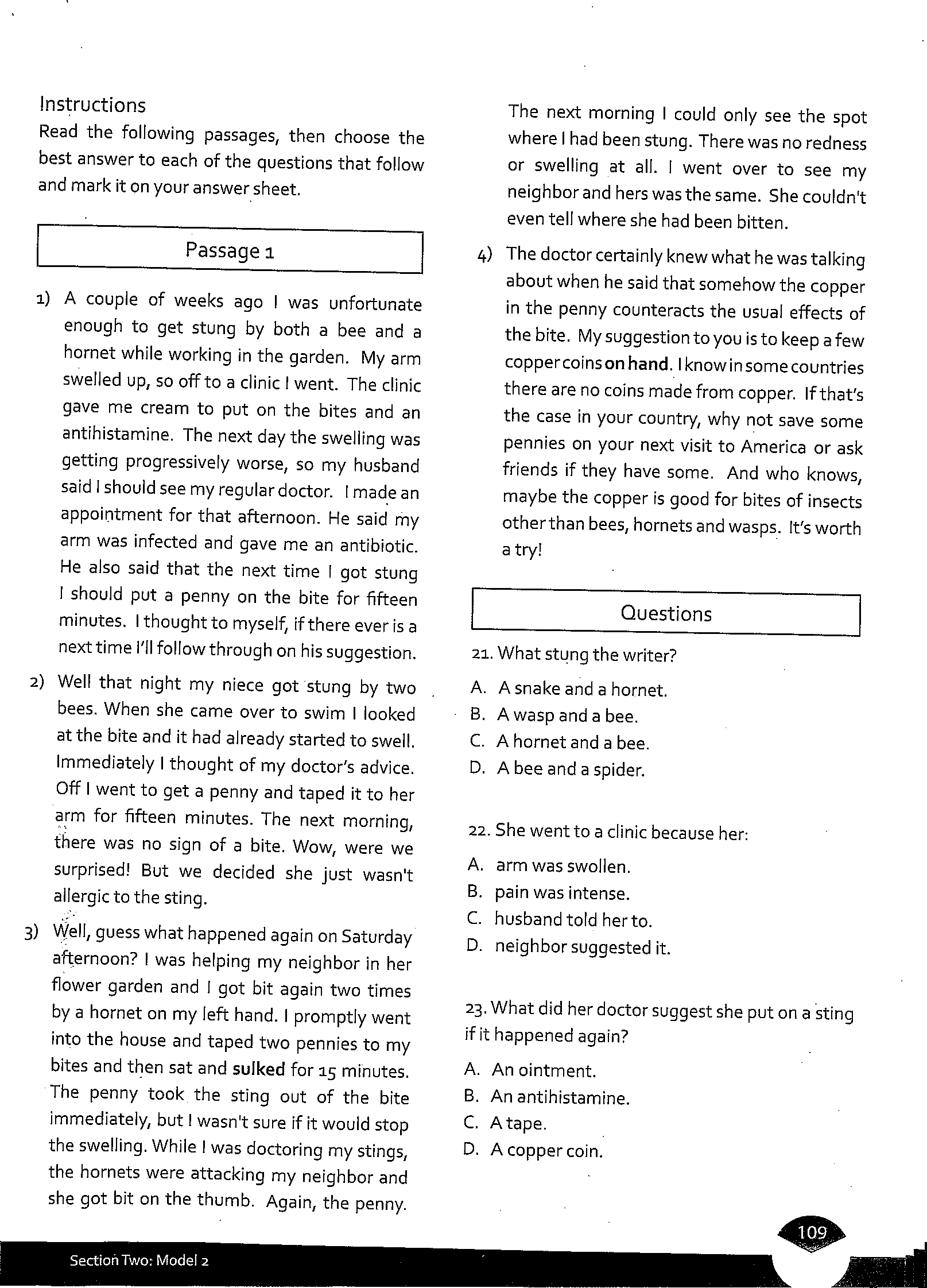 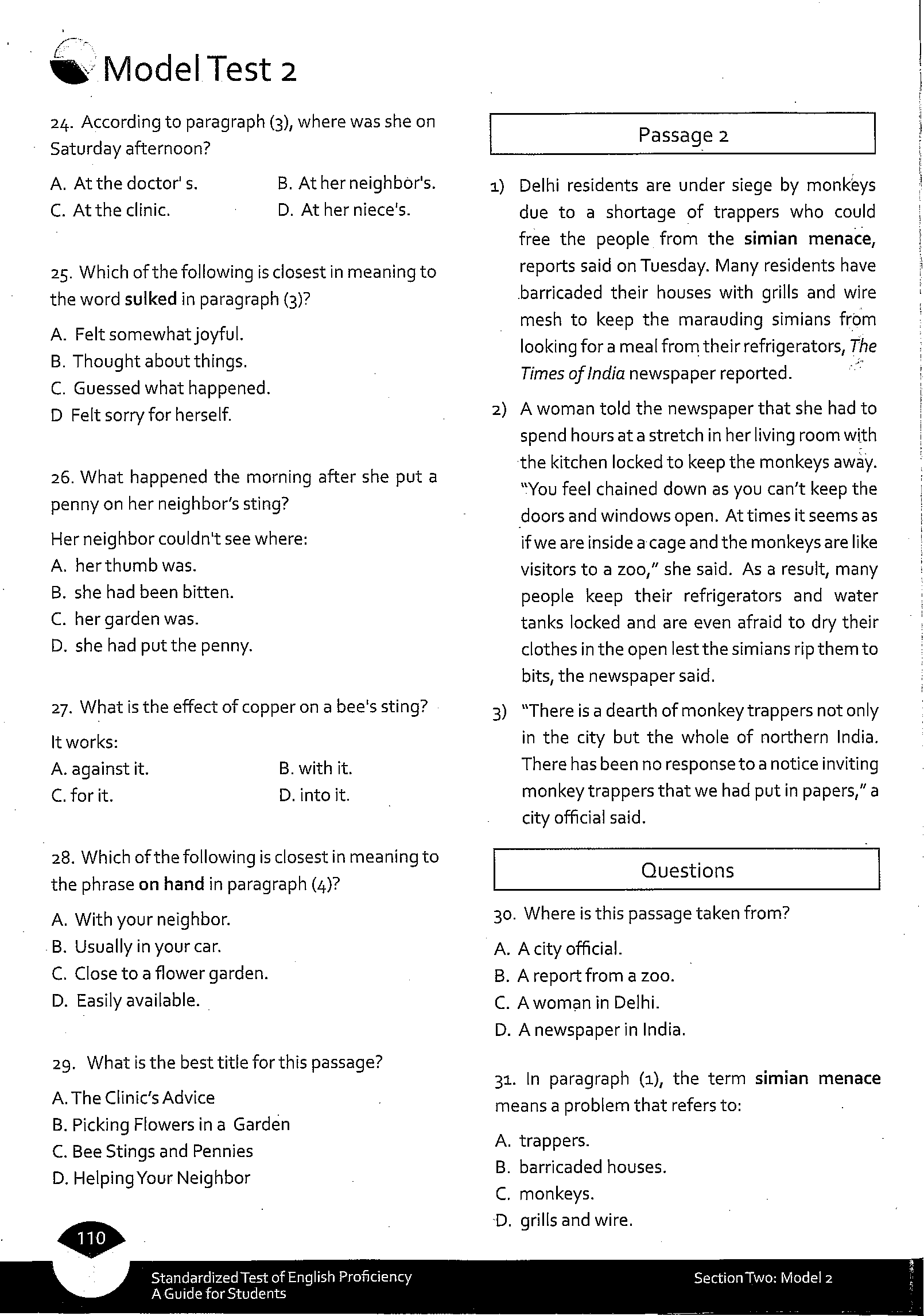 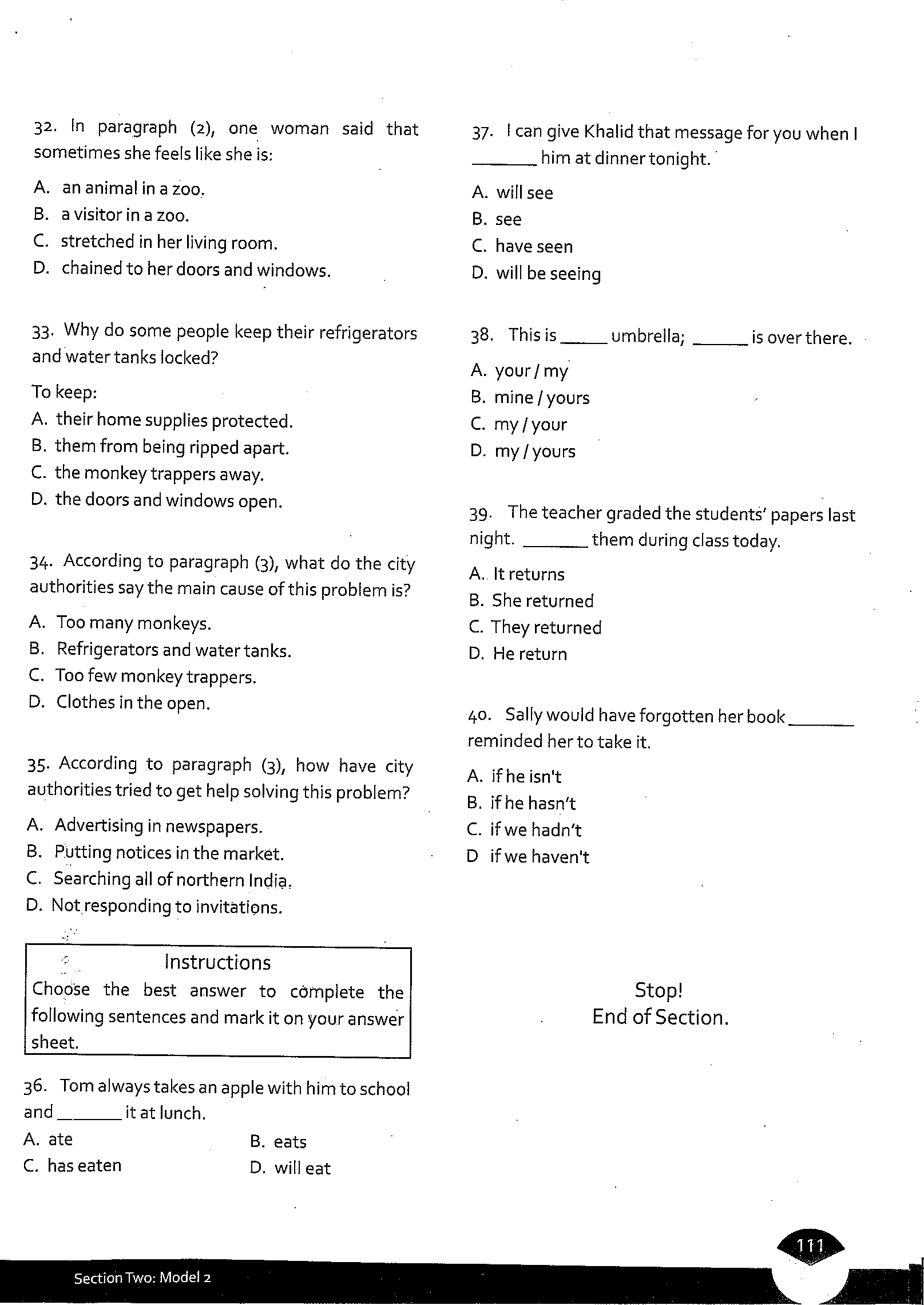 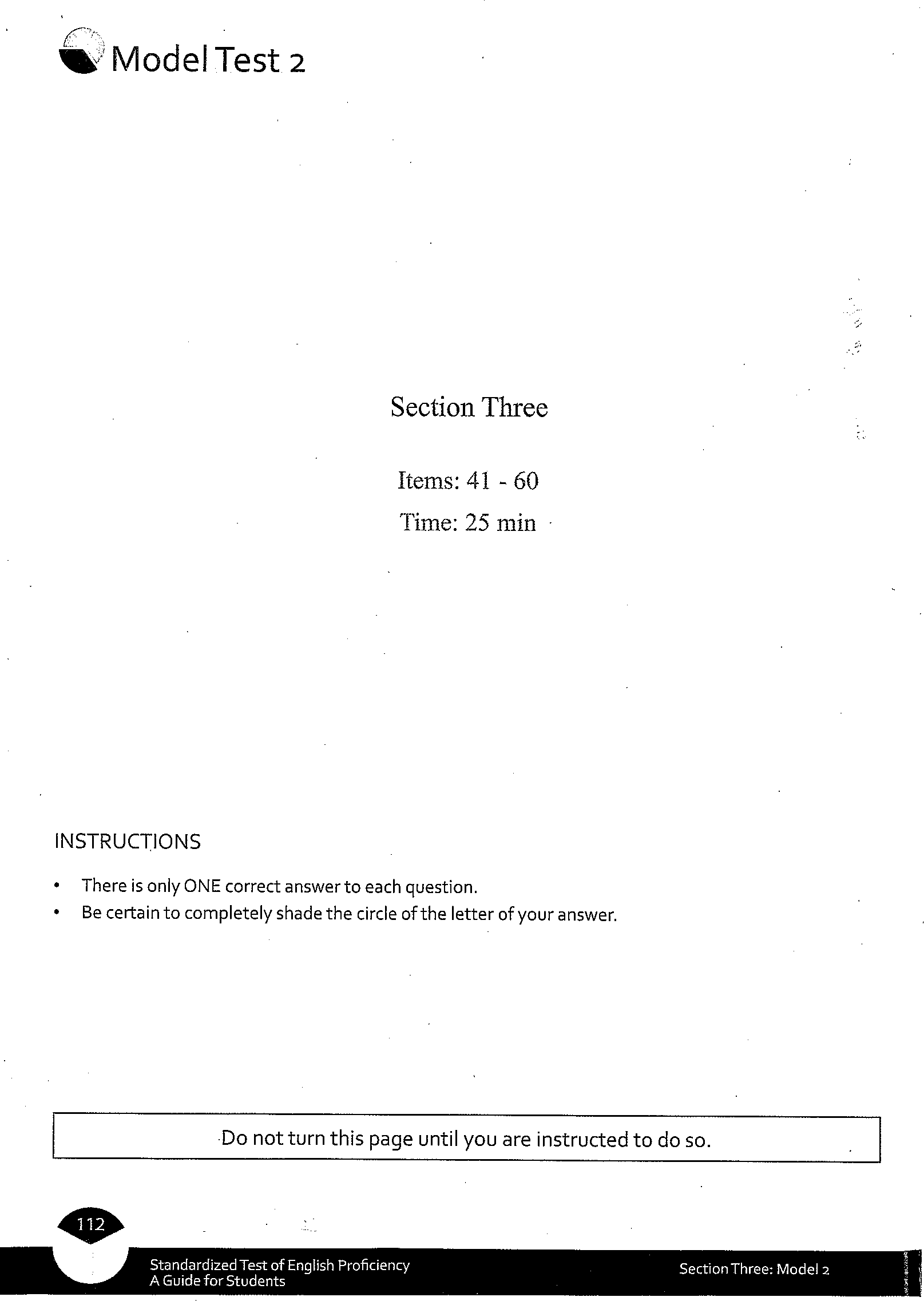 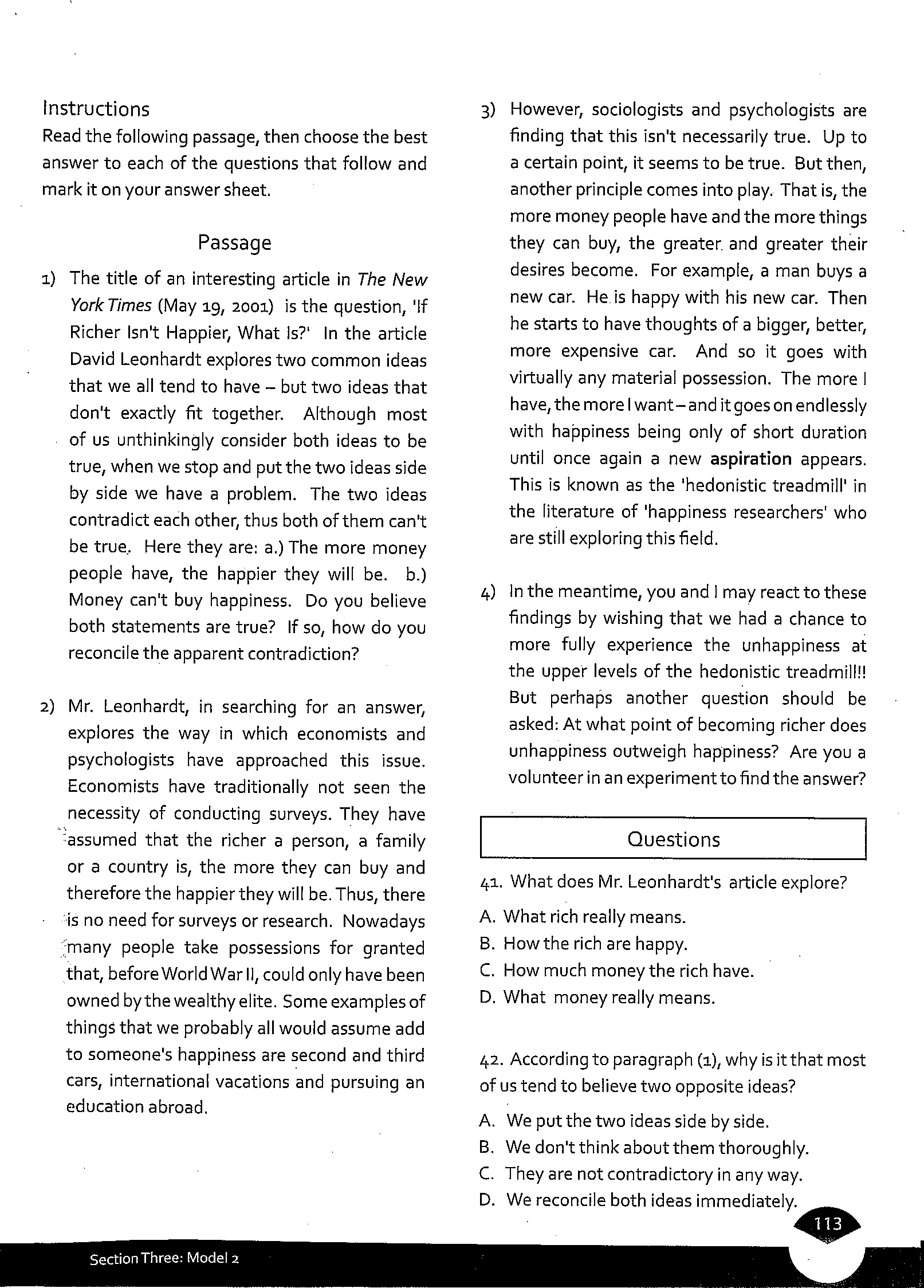 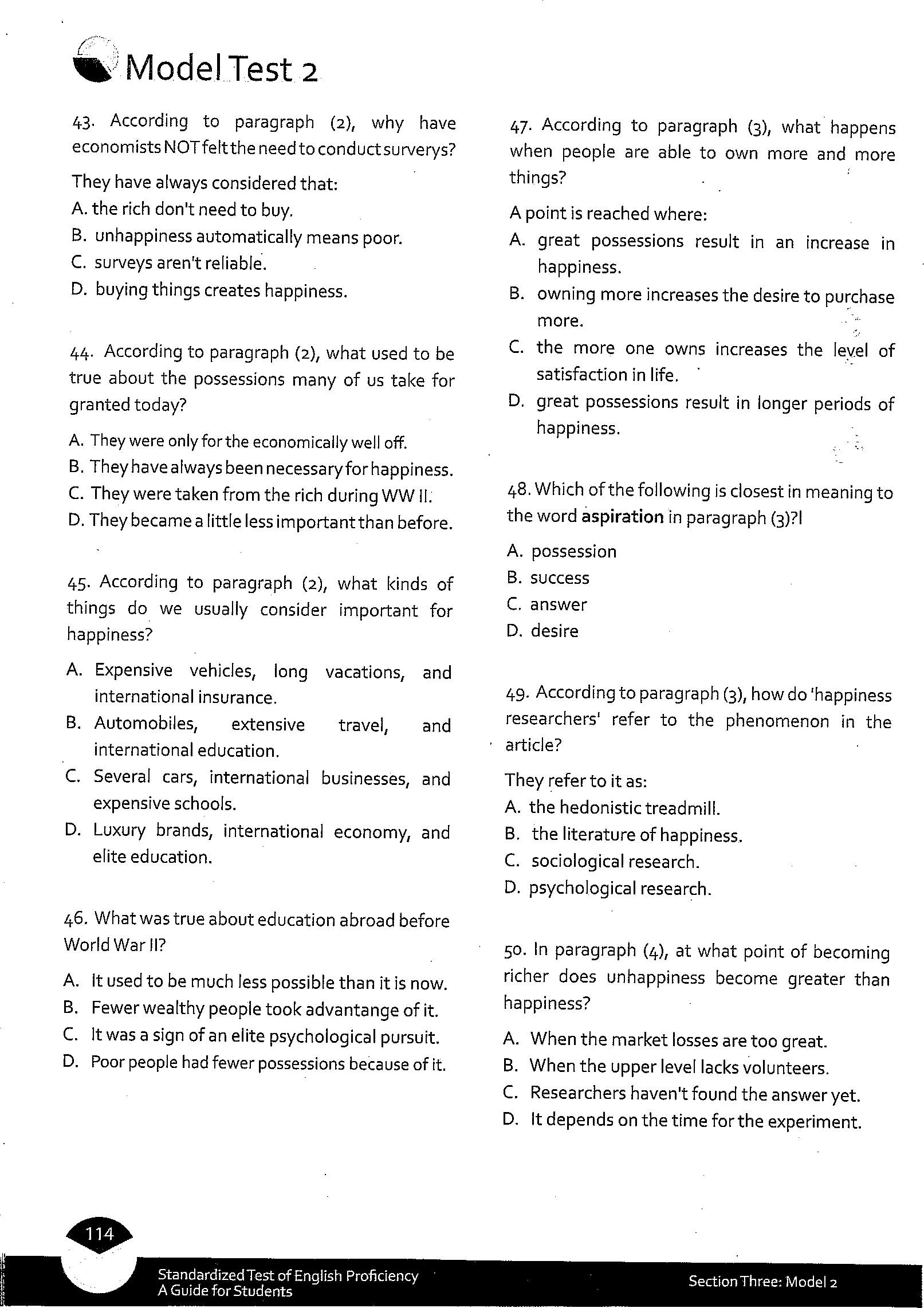 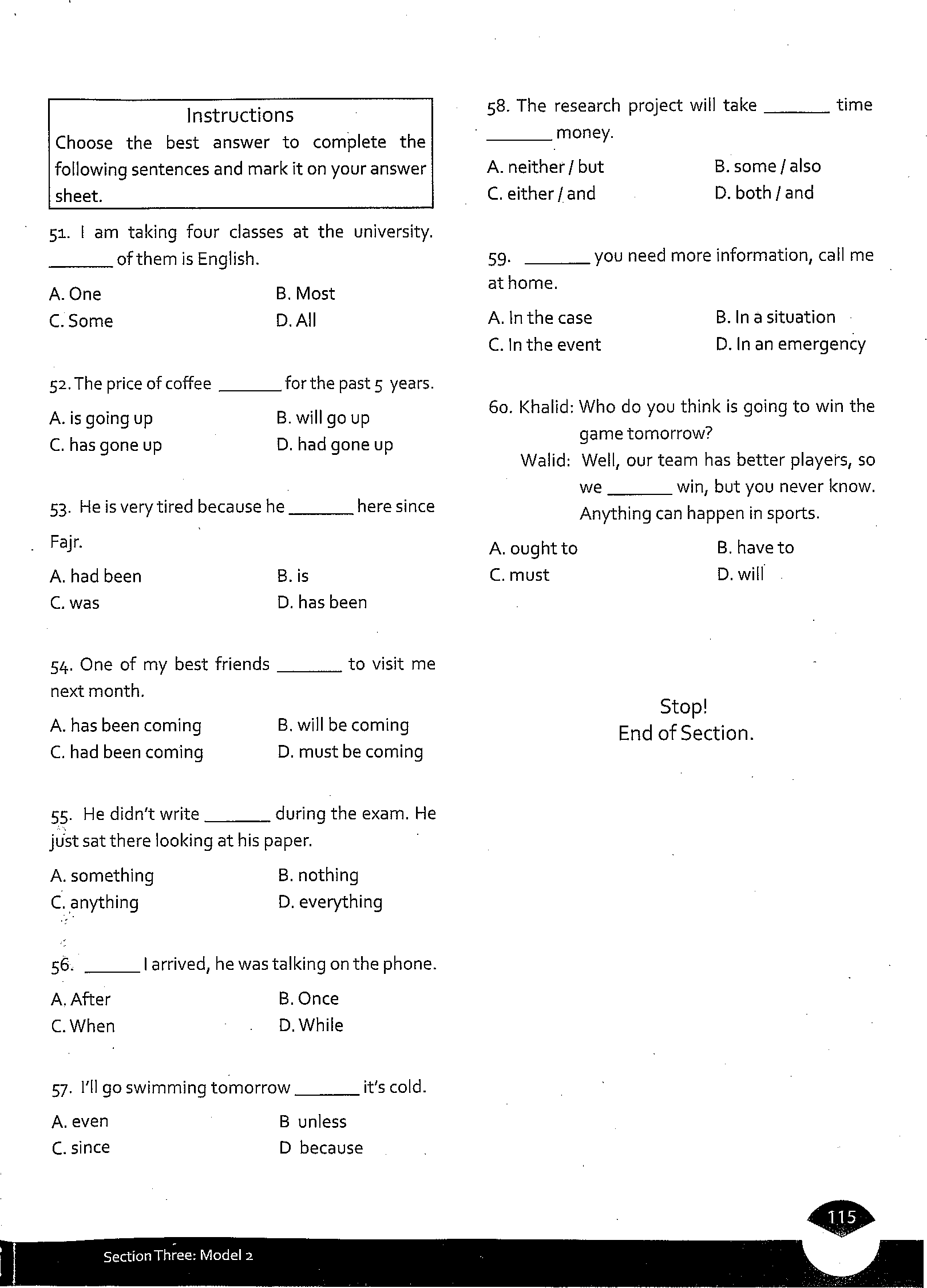 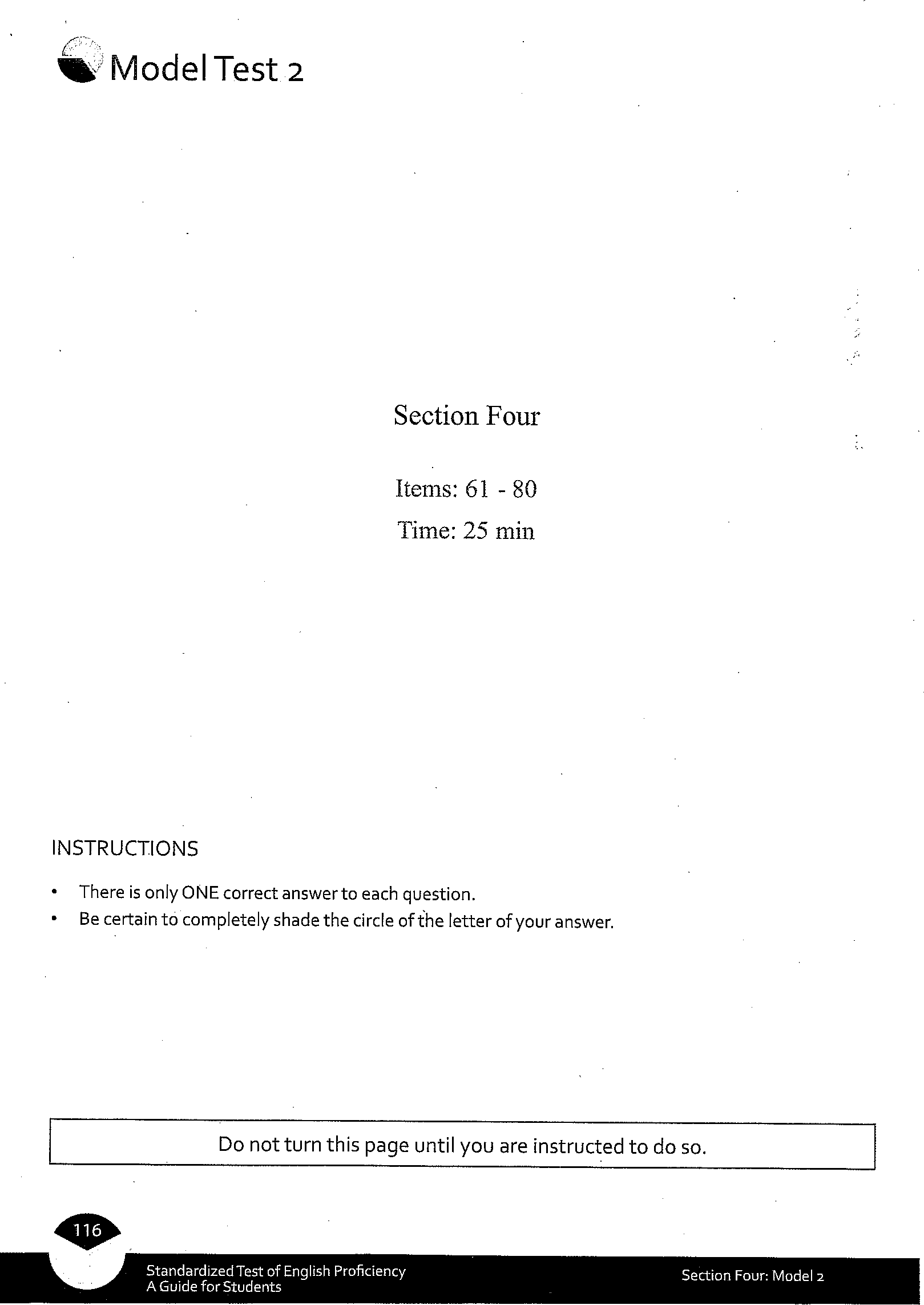 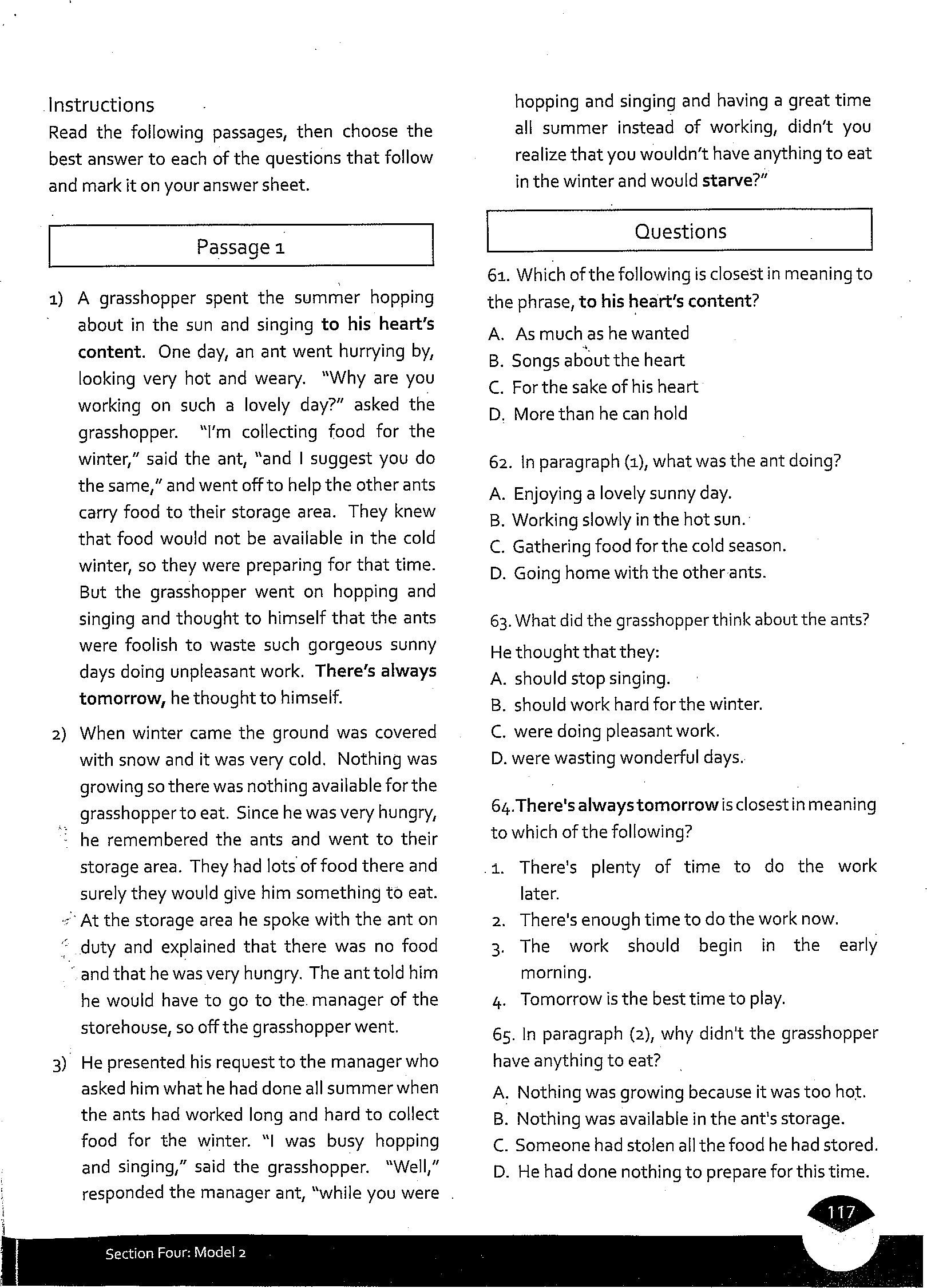 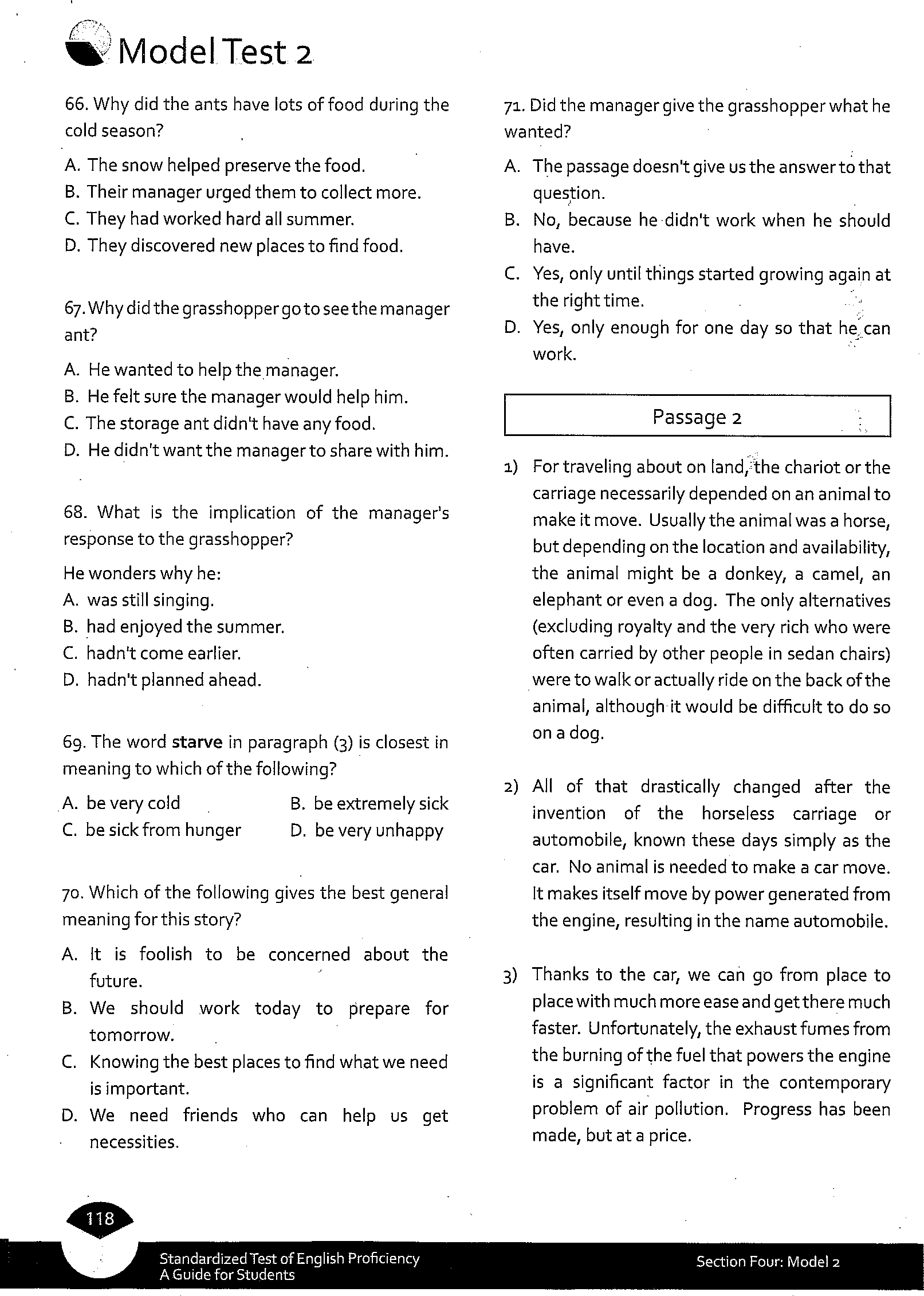 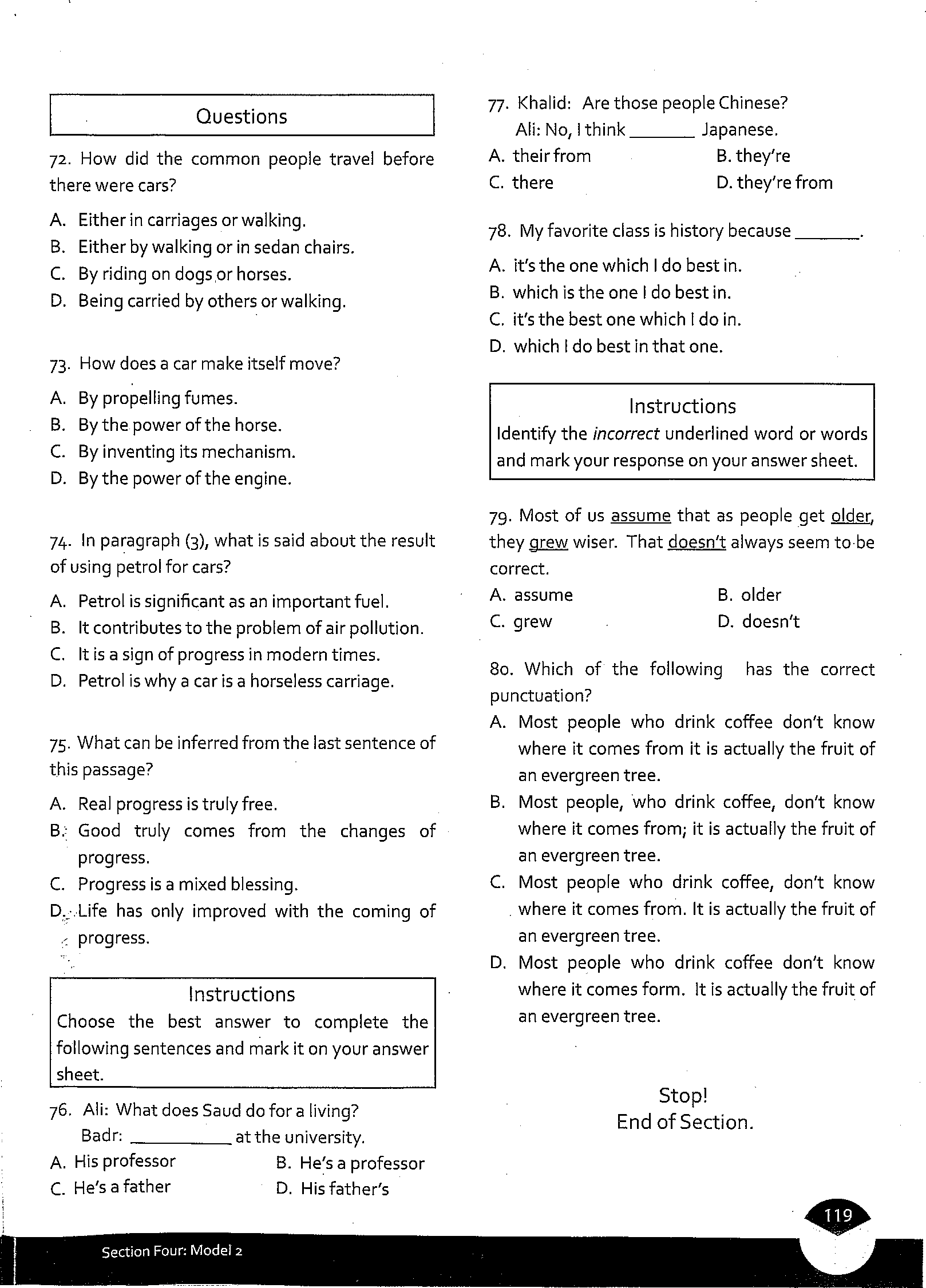 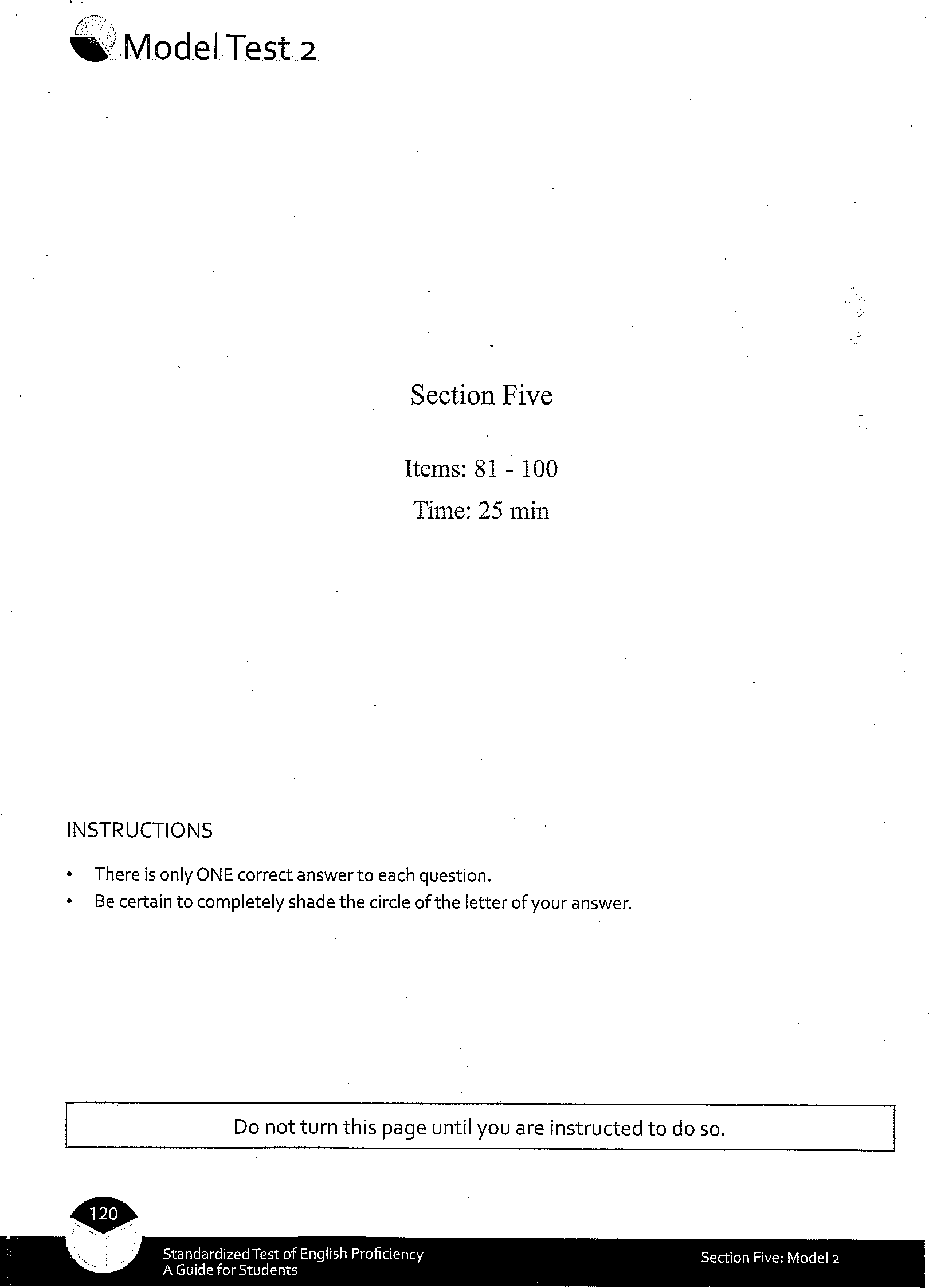 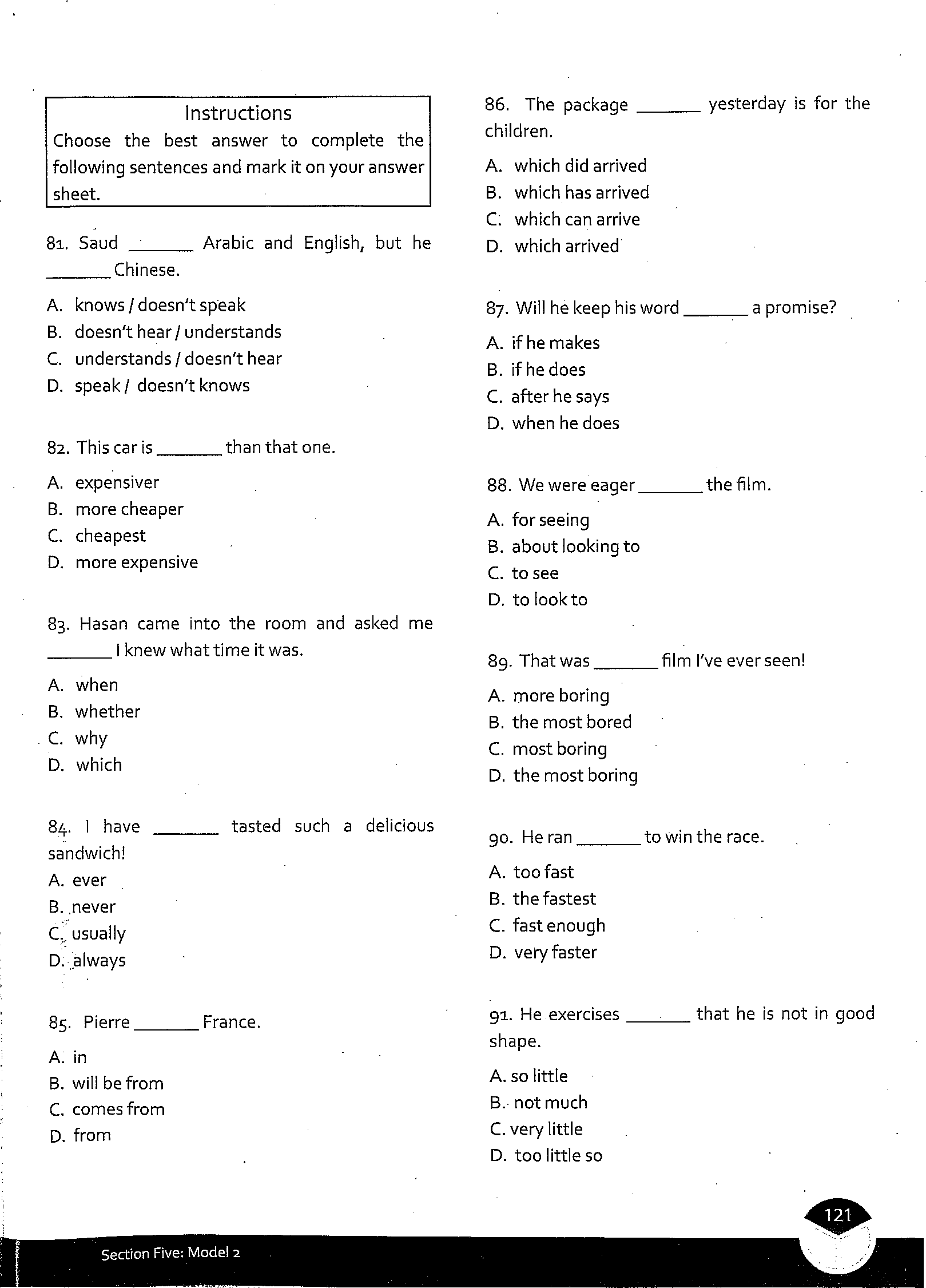 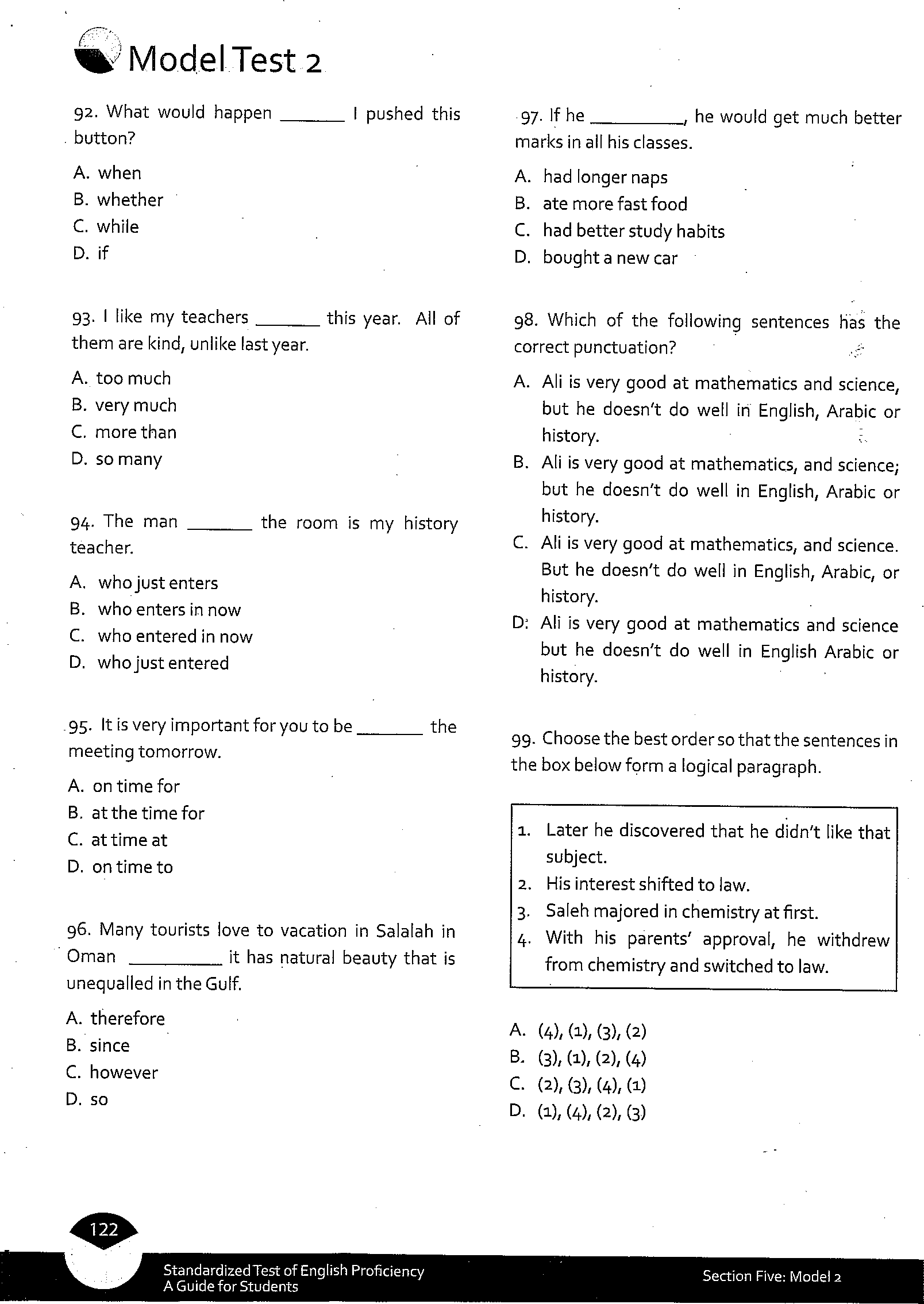 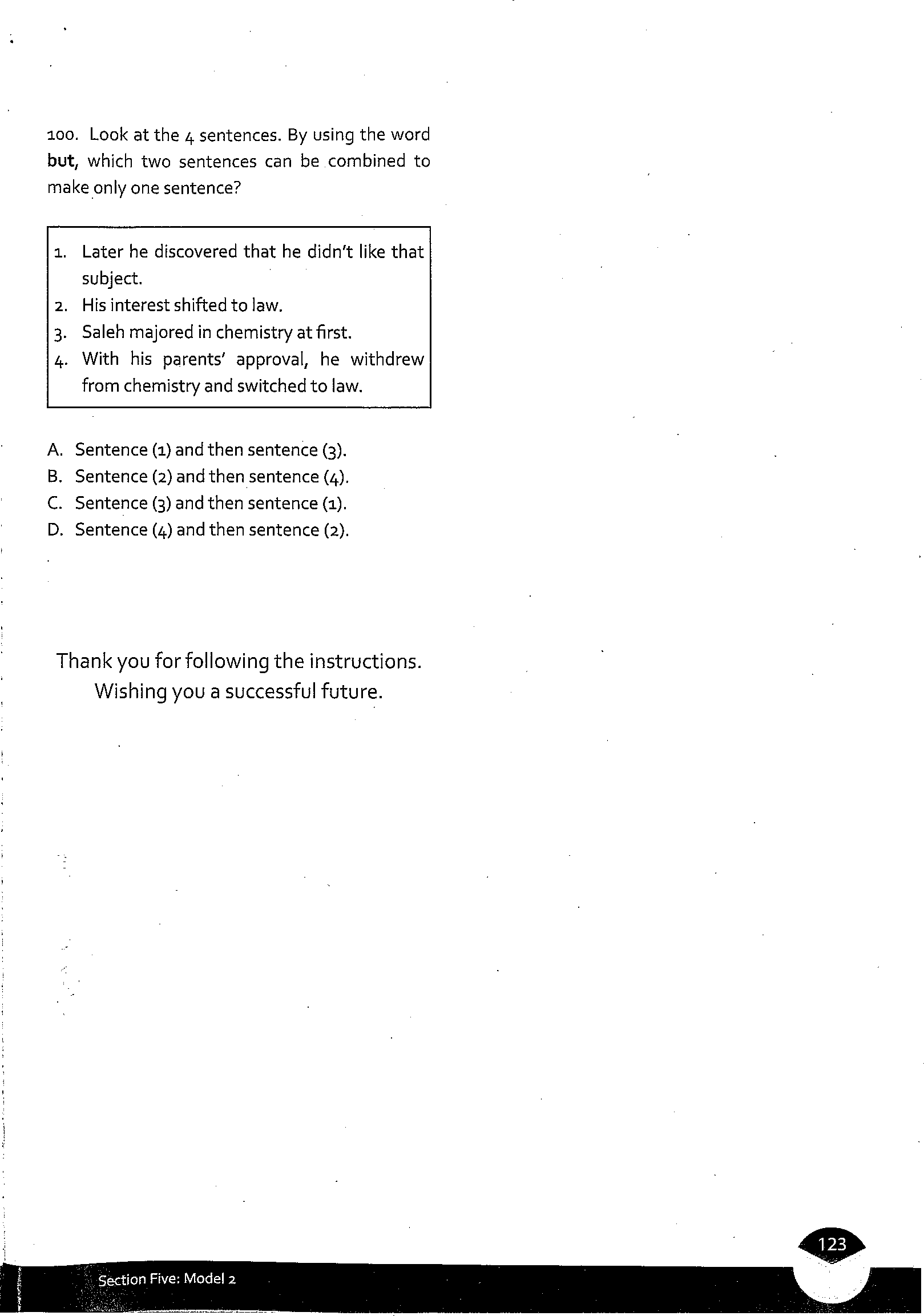 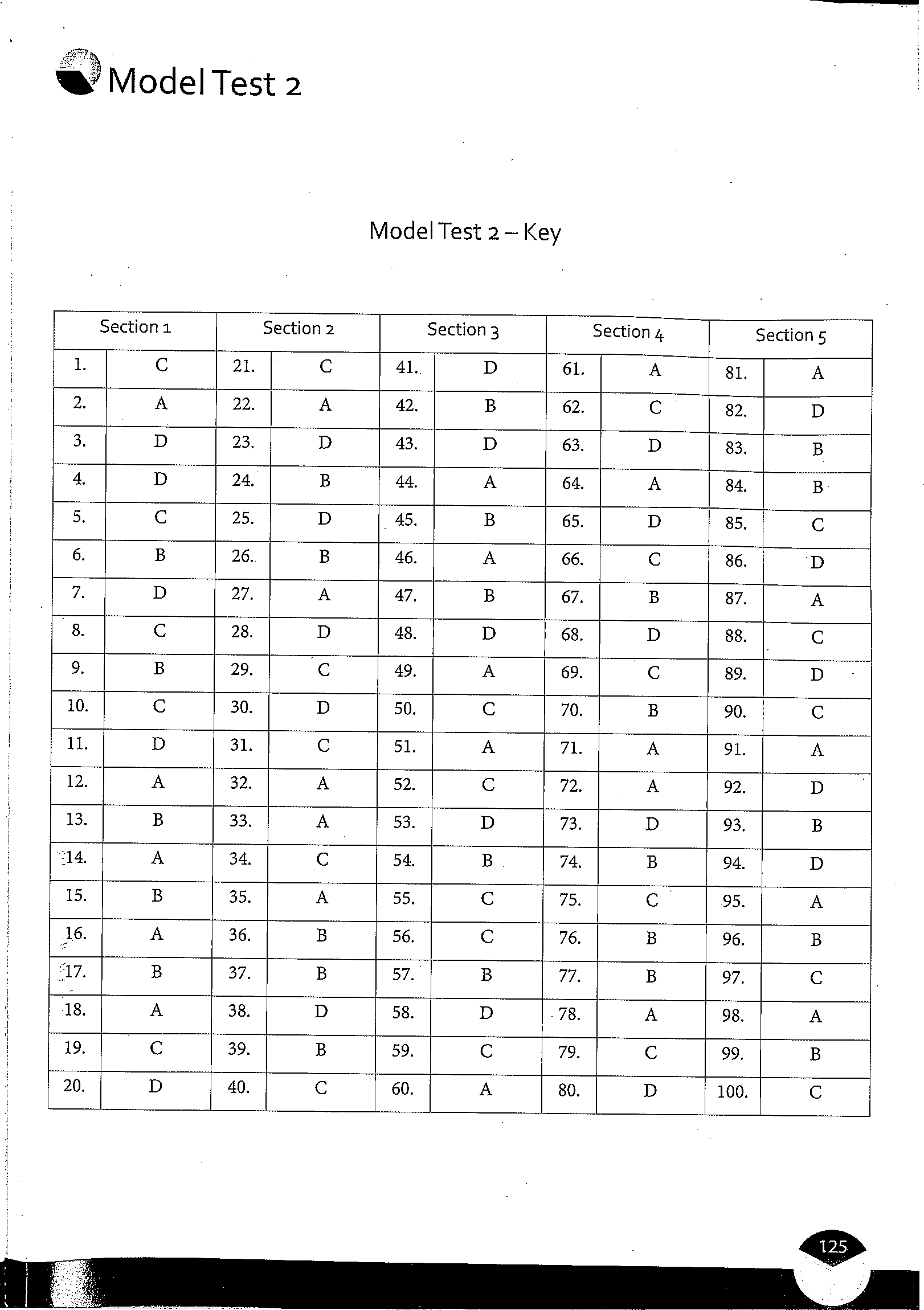 